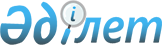 О признании утратившими силу некоторых решений Правительства Республики КазахстанПостановление Правительства Республики Казахстан от 20 мая 2010 года № 453

      Правительство Республики Казахстан ПОСТАНОВЛЯЕТ:



      1. Признать утратившими силу некоторые решения Правительства Республики Казахстан согласно приложению к настоящему постановлению.



      2. Настоящее постановление вводится в действие со дня подписания.      Премьер-Министр

      Республики Казахстан                       К. Масимов

Приложение        

к постановлению Правительства

Республики Казахстан  

от 20 мая 2010 года № 453 

Перечень утративших силу некоторых решений

Правительства Республики Казахстан

      1. Постановление Правительства Республики Казахстан от 18 августа 1999 года № 1183 "О мерах по борьбе с вредителями и болезнями сельскохозяйственных растений" (САПП Республики Казахстан, 1999 г., № 41, ст. 362-363).



      2. Постановление Правительства Республики Казахстан от 28 декабря 1999 года № 2004 "О создании межведомственной комиссии по вопросам упрощения процедур пересечения границ и развития международных перевозок".



      3. Постановление Правительства Республики Казахстан от 12 июля 2000 года № 1065 "Об утверждении Положения о межведомственной комиссии по вопросам упрощения процедур пересечения границ и развития международных перевозок".



      4. Пункт 2 постановления Правительства Республики Казахстан от 16 августа 2001 года № 1072 "О внесении изменений в постановления Правительства Республики Казахстан от 21 декабря 1998 года № 1304 и от 28 декабря 1999 года № 2004".



      5. Подпункт 2) пункта 1 постановления Правительства Республики Казахстан от 17 января 2003 года № 31 "О внесении изменений в постановления Правительства Республики Казахстан от 21 декабря 1998 года № 1304 и от 28 декабря 1999 года № 2004".



      6. Постановление Правительства Республики Казахстан от 24 июля 2003 года № 742 "Об образовании Межведомственной координационной комиссии по вопросам обеспечения реализации проекта "Регулирование русла реки Сырдарьи и сохранение северной части Аральского моря (фаза 1)".



      7. Постановление Правительства Республики Казахстан от 4 декабря 2003 года № 1234 "О внесении изменений в постановление Правительства Республики Казахстан от 28 декабря 1999 года № 2004".



      8. Пункт 1 постановления Правительства Республики Казахстан от 1 марта 2005 года № 181 "О внесении изменений в постановление Правительства Республики Казахстан от 28 декабря 1999 года № 2004 и признании утратившими силу некоторых решений Правительства Республики Казахстан".



      9. Постановление Правительства Республики Казахстан от 2 марта 2005 года № 197 "О создании Межведомственной комиссии для осуществления перехода на систему технического регулирования".



      10. Постановление Правительства Республики Казахстан от 10 марта 2005 года № 219 "О создании Комиссии по вопросам формирования государственной разрешительной системы, регламентирующей осуществление видов экономической деятельности".



      11. Постановление Правительства Республики Казахстан от 19 марта 2005 года № 249 "О внесении изменения в постановление Правительства Республики Казахстан от 24 июля 2003 года № 742".



      12. Постановление Правительства Республики Казахстан от 19 марта 2005 года № 251 "О критической паводковой обстановке в Кызылординской и Южно-Казахстанской областях и мерах по предотвращению затопления их территорий".



      13. Постановление Правительства Республики Казахстан от 10 ноября 2005 года № 1119 "О Республиканской комиссии содействия первой национальной сельскохозяйственной переписи в Республике Казахстан на 2005-2008 годы, утверждении Плана мероприятий по проведению первой национальной сельскохозяйственной переписи в Республике Казахстан на 2005-2008 годы и признании утратившим силу постановления Правительства Республики Казахстан от 15 февраля 2000 года № 247".



      14. Пункт 5 изменений, которые вносятся в некоторые решения Правительства Республики Казахстан, утвержденных постановлением Правительства Республики Казахстан от 30 ноября 2005 года № 1176 "О внесении изменений в некоторые решения Правительства Республики Казахстан" (САПП Республики Казахстан, 2005 г., № 44, ст. 587).



      15. Постановление Правительства Республики Казахстан от 25 апреля 2006 года № 325 "Об образовании Комиссии по делам соотечественников, проживающих за рубежом" (САПП Республики Казахстан, 2006 г., № 15, ст. 142).



      16. Постановление Правительства Республики Казахстан от 27 апреля 2006 года № 330 "О внесении изменений в постановление Правительства Республики Казахстан от 10 ноября 2005 года № 1119".



      17. Постановление Правительства Республики Казахстан от 20 июня 2006 года № 566 "О внесении изменения в постановление Правительства Республики Казахстан от 10 марта 2005 года № 219".



      18. Постановление Правительства Республики Казахстан от 30 июня 2006 года № 605 "О внесении изменения в постановление Правительства Республики Казахстан от 24 июля 2003 года № 742".



      19. Постановление Правительства Республики Казахстан от 13 июля 2006 года № 671 "О создании Межведомственной комиссии по вопросам координации международной экспертно-консультативной и грантовой помощи, а также деятельности государственных органов по комплексному решению проблем бывшего Семипалатинского испытательного ядерного полигона" (САПП Республики Казахстан, 2006 г., № 26, ст. 275).



      20. Пункт 2 постановления Правительства Республики Казахстан от 21 августа 2006 года № 789 "О внесении изменений в постановления Правительства Республики Казахстан от 21 декабря 1998 года № 1304 и от 28 декабря 1999 года № 2004".



      21. Постановление Правительства Республики "Казахстан от 21 августа 2006 года № 790 "О внесении изменений и дополнений в постановление Правительства Республики Казахстан от 2 марта 2005 года № 197".



      22. Пункты 5 и 6 изменений, которые вносятся в некоторые решения Правительства Республики Казахстан, утвержденных постановлением Правительства Республики Казахстан от 4 декабря 2006 года № 1164 "О внесении изменений и признании утратившими силу некоторых решений Правительства Республики Казахстан" (САПП Республики Казахстан, 2006 г., № 46, ст. 493).



      23. Пункты 3 и 5 изменений, которые вносятся в некоторые решения Правительства Республики Казахстан, утвержденных постановлением Правительства Республики Казахстан от 27 марта 2007 года № 233 "О внесении изменений в некоторые решения Правительства Республики Казахстан" (САПП Республики Казахстан, 2007 г., № 9, ст. 109).



      24. Постановление Правительства Республики Казахстан от 25 апреля 2007 года № 331 "О мерах по реализации Указа Президента Республики Казахстан от 13 апреля 2007 года № 314" (САПП Республики Казахстан, 2007 г., № 13, ст. 150).



      25. Постановление Правительства Республики Казахстан от 30 июня 2007 года № 552 "О создании Национального совета по конкурентоспособности и экспорту при Правительстве Республики Казахстан" (САПП Республики Казахстан, 2007 г., № 23, ст. 258).



      26. Пункт 5 изменений и дополнений, которые вносятся в некоторые решения Правительства Республики Казахстан, утвержденных постановлением Правительства Республики Казахстан от 4 октября 2007 года № 897 "О внесении изменений и дополнений в некоторые решения Правительства Республики Казахстан" (САПП Республики Казахстан, 2007 г., № 36, ст. 413).



      27. Постановление Правительства Республики Казахстан от 4 октября 2007 года № 901 "О создании Комиссии по аутсорсингу нестратегических непрофильных активов и видов деятельности акционерных обществ, товариществ с ограниченной ответственностью с участием государства, государственных предприятий".



      28. Пункт 3 изменений, которые вносятся в некоторые решения Правительства Республики Казахстан и распоряжение Премьер-Министра Республики Казахстан, утвержденных постановлением Правительства Республики Казахстан от 15 октября 2007 года № 948 "О внесении изменений и признании утратившими силу некоторых решений Правительства Республики Казахстан и распоряжений Премьер-Министра Республики Казахстан" (САПП Республики Казахстан, 2007 г., № 38, ст. 441).



      29. Постановление Правительства Республики Казахстан от 23 октября 2007 года № 987 "Об образовании комиссии по вопросам стабилизации качества окружающей среды" (САПП Республики Казахстан, 2007 г., № 41, ст. 465).



      30. Пункты 3 и 4 изменений, которые вносятся в некоторые решения Правительства Республики Казахстан, утвержденных постановлением Правительства Республики Казахстан от 29 октября 2007 года № 1006 "О внесении изменений в некоторые решения Правительства Республики Казахстан и признании утратившими силу некоторых распоряжений Премьер-Министра Республики Казахстан".



      31. Постановление Правительства Республики Казахстан от 21 декабря 2007 года № 1264 "О внесении изменения в постановление Правительства Республики Казахстан от 10 марта 2005 года № 219".



      32. Постановление Правительства Республики Казахстан от 29 декабря 2007 года № 1387 "О внесении дополнения в постановление Правительства Республики Казахстан от 23 октября 2007 года № 987".



      33. Постановление Правительства Республики Казахстан от 15 февраля 2008 года № 143 "О создании Республиканской комиссии содействия проведению национальной переписи населения Республики Казахстан в 2009 году".



      34. Постановление Правительства Республики Казахстан от 21 апреля 2008 года № 368 "О внесении изменений в постановление Правительства Республики Казахстан от 30 июня 2007 года № 552" (САПП Республики Казахстан, 2008 г., № 21, ст. 198).



      35. Пункт 6 изменений и дополнений, которые вносятся в некоторые решения Правительства Республики Казахстан, утвержденных постановлением Правительства Республики Казахстан от 11 июня 2008 года № 577 "О внесении изменений и дополнений в некоторые решения Правительства Республики Казахстан" (САПП Республики Казахстан, 2008 г., № 30, ст. 299).



      36. Постановление Правительства Республики Казахстан от 18 июня 2008 года № 595 "О внесении изменений в постановление Правительства Республики Казахстан от 15 февраля 2008 года № 143".



      37. Постановление Правительства Республики Казахстан от 18 июня 2008 года № 596 "О создании Комиссии по развитию машиностроительной отрасли при Правительстве Республики Казахстан".



      38. Подпункт 8) пункта 1 постановления Правительства Республики Казахстан от 20 июня 2008 года № 597 "О внесении изменений и дополнений в некоторые решения Правительства Республики Казахстан" (САПП Республики Казахстан, 2008 г., № 31, ст. 311).



      39. Постановление Правительства Республики Казахстан от 15 октября 2008 года № 951 "О внесении изменений в постановление Правительства Республики Казахстан от 30 июня 2007 года № 552" (САПП Республики Казахстан, 2008 г., № 40, ст. 450).



      40. Пункт 6 изменений, которые вносятся в некоторые решения Правительства Республики Казахстан, утвержденных постановлением Правительства Республики Казахстан от 31 декабря 2008 года № 1338 "О внесении изменений в некоторые решения Правительства Республики Казахстан" (САПП Республики Казахстан, 2008 г., № 48, ст. 554).



      41. Постановление Правительства Республики Казахстан от 17 февраля 2009 года № 174 "О внесении изменений и дополнений в постановление Правительства Республики Казахстан от 2 марта 2005 года № 197".



      42. Постановление Правительства Республики Казахстан от 26 февраля 2009 года № 223 "О внесении изменений в постановление Правительства Республики Казахстан от 15 февраля 2008 года № 143".



      43. Пункт 14 изменений, которые вносятся в некоторые решения Правительства Республики Казахстан, утвержденных постановлением Правительства Республики Казахстан от 20 июля 2009 года № 1101 "О внесении изменений в некоторые решения Правительства Республики Казахстан" (САПП Республики Казахстан, 2009 г., № 33, ст. 317).



      44. Постановление Правительства Республики Казахстан от 23 июля 2009 года № 1123 "О внесении изменений в постановления Правительства Республики Казахстан от 30 июня 2007 года № 552 и от 10 марта 2009 года № 275" (САПП Республики Казахстан, 2009 г., № 34, ст. 322).



      45. Пункт 4 постановления Правительства Республики Казахстан от 29 октября 2009 года № 1703 "О внесении изменений в некоторые решения Правительства Республики Казахстан и распоряжения Премьер-Министра Республики Казахстан" (САПП Республики Казахстан, 2009 г., № 46, ст. 436).



      46. Пункт 6 изменений, которые вносятся в некоторые решения Правительства Республики Казахстан, утвержденных постановлением Правительства Республики Казахстан от 13 ноября 2009 года № 1834 "О внесении изменений в некоторые решения Правительства Республики Казахстан" (САПП Республики Казахстан, 2009 г., № 55, ст. 462).



      47. Постановление Правительства Республики Казахстан от 29 декабря 2009 года № 2244 "О внесении изменений в постановление Правительства Республики Казахстан от 2 марта 2005 года № 197".
					© 2012. РГП на ПХВ «Институт законодательства и правовой информации Республики Казахстан» Министерства юстиции Республики Казахстан
				